Publicado en Barcelona el 03/02/2022 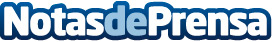 Empieza la campaña de crowdfunding de WCSENSOR, el dispositivo que permite ahorrar hasta 15.000 L de aguaDesde el día 2 de febrero a las 14:00 horas ya se puede reservar el kit de descarga universal WCSENSOR, un dispositivo que se adapta a cualquier inodoro, se activa sin contacto y que permite controlar la cantidad de agua que se usa en cada descarga del depósito de agua de las cisternas de WCDatos de contacto:Carlos Fernandez937685249Nota de prensa publicada en: https://www.notasdeprensa.es/empieza-la-campana-de-crowdfunding-de-wcsensor Categorias: Nacional Finanzas Sociedad Ecología Emprendedores Consumo Premios Otras Industrias Innovación Tecnológica http://www.notasdeprensa.es